УРОК ТОЛЕРАНТНОСТИЧТЕНИЕ СКАЗКИВ некотором царстве, в некотором государстве жил-был купец. Была у него богатая лавка. Все в ней было: и шелка, и снадобья, и кушанья. Купец по разным странам ездил, привозил отовсюду разные диковины. Однажды решил купец поплыть на другую сторону земли. Собрал купец самых лучших матросов, самый крепкий корабль, запасся припасами и поплыл. Долго плыли, приплыли к берегу. Пошли матросы на ночлег размещаться, а купец нашел лавку, разложил товары свои по полкам. Стали к нему жители местные заходить, товарами интересоваться. А купец от всех нос воротит: запах от них рабочий, одеты уж больно скромно, манерам не обучены. Покупатели недовольными из его лавки выходили. Никто туда идти не хочет. Призадумался купец, так ведь и разориться недолго. Что делать? Сидел он и горевал возле своей лавки. Проходил мимо старичок. Остановился и сказал: «Все люди, что цветы на поляне: красивые и не очень, душистые и без запаха. Разные они. Только все они к солнышку тянутся». Сказал старичок слова эти и пропал.ОБСУЖДЕНИЕ- Что запомнилось в сказке?- Что важного узнал купец?Учитель: На нашей планете более 200 государств, расположенных на 5 континентах. У каждого народа свой язык, свои обычаи, но при этом у всех людей есть общее – все они хотят жить в мире, радоваться, смеяться, дружить и встречаться друг с другом. Люди создали Всеобщую декларацию прав человека.КОНКУРС 1.-Ребята, посмотрите к нам приехали гости. Давайте отгадаем,  из каких они стран.Эта страна самая населенная в мире. В этой стране самая длинная крепостная стена – 5 тысяч километров. В этой стране живет бамбуковый медведь – панда. Здесь пьют чай уже более 2 тысяч лет.- Что это за страна? (КИТАЙ)Эту страну открыл Христофор Колумб. Символ этой страны белоголовый орел. На флаге этого государства 50 белых звезд по числу штатов. По имени первого президента страны названа столица – Вашингтон. В этой стране находится Статуя Свободы.- Догадались, о какой стране идет речь? (США)Эта страна знаменита своими туманами. Большинство населения леди и джентльмены. Меньшинство – королева. Она царствует, но не правит. Следование традициям и порядок – вот главная национальная черта. Столица страны стоит на реке Темза.- О какой стране идет речь?Дети: Англия.Эта страна напоминает сапог. Её столицу называют вечным городом. Страна знаменита макаронами и пиццей.Дети: Италия.*** Молодцы. Культур на свете очень много. Если не знать их особенностей, можно совершить много ошибок. Если вы решите отправиться с визитом в какую-нибудь страну, постарайтесь получше узнать о традициях и обычаях.КОНКУРС 2. «В чужой монастырь»- Предлагаю Вам игру «Вежливое приветствие».В разных странах, у разных народов приняты свои ритуалы приветствия. Сейчас вы попробуете их проделать.Легкий поклон со скрещенными на груди руками (Китай)Легкий поклон, руки сложены перед лбом (Индия)Простое рукопожатие (Германия)Легкий поклон, ладони по бокам (Япония)Объятия и троекратный поцелуй (Россия)Молодцы! Ребята, мы ещё ничего не сказали об устном народном творчестве, а ведь народные произведения – итог многовековой людской мудрости. Пословицы и поговорки у различных народов обозначают приблизительно то же самое, что и у нас русских.КОНКУРС 3. «Мудрость не имеет границ»На доске записаны русские пословицы. Я буду зачитывать иностранные пословицы, а вы подбираете нашу.Арабская пословица «Бежал от дождя – попал под ливень».Русская «Из огня да в полымя».Татарская пословица «Где много пастухов, там все овцы передохнут».Русская «У семи нянек дитя без глазу».Английская «Любишь танцевать – плати скрипачу».Русская «Любишь кататься – люби и саночки возить».Африканская «Сын леопарда тоже леопард».    Русская «Яблоко от яблони недалеко падает» (Упражнение «Волшебное озеро»)- Сейчас, мы будем передавать друг другу зеркало, вы должны заглянуть внутрь, что-то там увидеть в «волшебном озере».Там вы увидели самого уникального и неповторимого человека на свете, самого себя. Мы выяснили, что каждый человек это уникальная личность единственная в своем роде.- Как мы должны относиться к себе?Бережно, с любовью, с уважением, дорожить своей жизнью и жизнью окружающих, принимать себя такими, какие мы есть, то есть относиться к себе и другим с терпимостью. Сходным по значению со словом терпимость является толерантность. Произнесите это слово,  - как, по-вашему,  оно звучит?(Ласково, как колокольчик, переливаясь, дружелюбно, по-дружески)- Что нового вы узнали? Что такое толерантность? (Проявлять толерантность -  значит бережно относиться ко всему живому на нашей планете, вместе бороться с насилием, понимать друг друга, чтобы строить мирное будущее.)Заключение: Немецкий графический художник Хельмут Лангер создал эту эмблему.Толерантность – путь к миру и согласию.Сейчас у всех хорошее настроение.Давайте же относиться друг к другу так, как ты хочешь, чтобы относились к себе!***Приложение (для индивидуальной работы учащихся)*Урок  МИРА И СОГЛАСИЯ*На нашей планете более _______ государств,  расположенных на __ континентах.1. У всех людей есть общее – все они хотят  жить _________________ , р_________________ , с__________________ ,  д__________________   и встречаться друг с другом, поэтому люди создали Всеобщую декларацию прав человека.2. Запиши русские пословицы:3. Как мы должны относиться к себе?Бережно, с л_____________ , с у__________________ , дорожить своей жизнью и жизнью окружающих, принимать себя такими, какие мы есть, то есть относиться к себе и другим с терпимостью. Сходным по значению со словом терпимость является словоТ_Л_РАНТН_СТЬДавайте же относиться друг к другу так, как ты хочешь, чтобы относились к тебе!состраданиепрощениесотрудничествоуважение человеческого достоинствамилосердиеуважение прав другихпринятие другого таким, какой он есть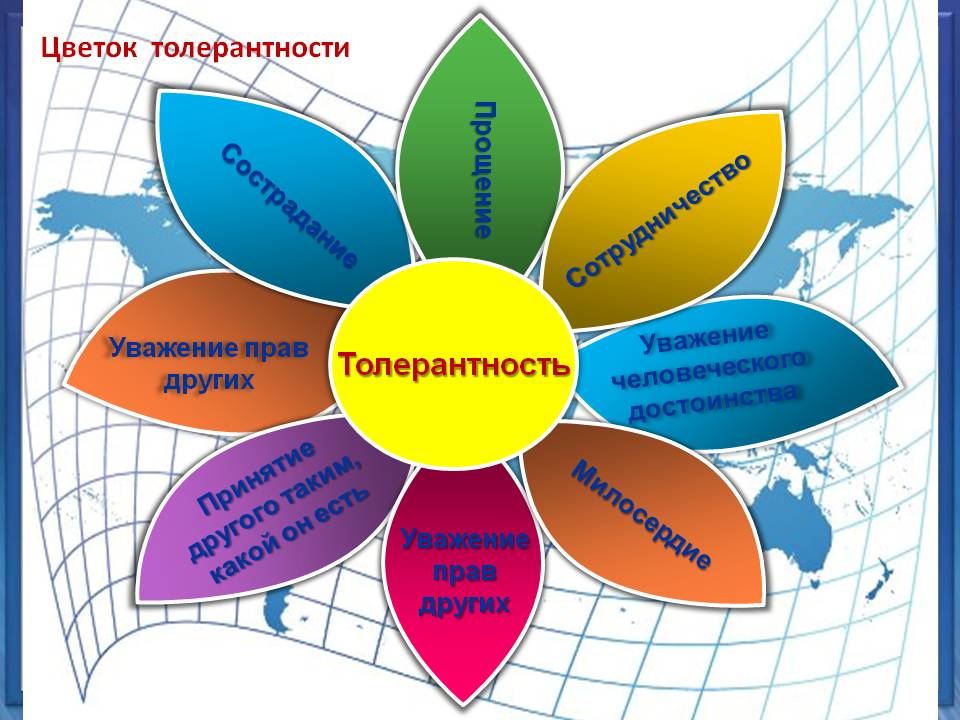 Арабская пословица«Бежал от дождя – попал под ливень».Татарская пословица«Где много пастухов, там все овцы передохнут».Английская«Любишь танцевать – плати скрипачу».Африканская«Сын леопарда тоже леопард».